ompany a Doctoral Thesis on SubmissionApplication to be Examined for a Higher DoctorateSection I.  Applicant’s detailsSection I.  Applicant’s detailsSection I.  Applicant’s detailsSection I.  Applicant’s detailsSection I.  Applicant’s detailsSection I.  Applicant’s detailsApplicant’s name:ID number:Email address:Telephone:Address in full:Degrees held:Degrees held:Awarding institution:Awarding institution:Awarding institution:Date degree conferred:I am making an application to The University of Auckland to be examined for the degree of Doctor of .I am making an application to The University of Auckland to be examined for the degree of Doctor of .I am making an application to The University of Auckland to be examined for the degree of Doctor of .I am making an application to The University of Auckland to be examined for the degree of Doctor of .I am making an application to The University of Auckland to be examined for the degree of Doctor of .I am making an application to The University of Auckland to be examined for the degree of Doctor of .Section II.  Applicant’s eligibility for considerationThe following applies:   [please select box (a) or (b) as appropriate]I am a graduate of The University of Auckland	ORI have a substantial, demonstrable association with The University of Auckland	If (b) please provide a statement detailing your association with The University of Auckland:Please provide a detailed statement outlining your eligibility for consideration of a higher doctorate (see Guidelines for Candidates of Higher Doctorates)Application to be Examined for a Higher DoctorateSection III. Supporting documentationPlease provide a list of the works you propose to submit if accepted as a candidate for the higher doctorate.  The list must include full bibliographic details for each work.  In the case of co-authored works, please indicate the extent and nature of your contribution to the work.The following documents must also be attached to this form:Academic curriculum vitae	Academic transcripts for each degree previously awarded	(if these degrees were not awarded by The University of Auckland)Section IV. Applicant’s declarationI have read and understood the Guidelines for Candidates of Higher Doctorates and the regulations pertaining to the higher doctorate I am applying to be examined for.I understand that, if accepted for candidature, any material submitted for examination will require a declaration of originality (DOC10A) signed by a Justice of the Peace, and that 3 copies must be provided.The work in substantially its present form has not been submitted or accepted previously for the award of a degree or diploma in this or any other tertiary institution, and is not being submitted for a degree or diploma in any other tertiary institution or for another degree or diploma at this institution. Candidates must state below what portion, if any, of the work submitted has been previously presented for a degree or diploma in this or any other tertiary institution.Signed by Applicant   	Date: 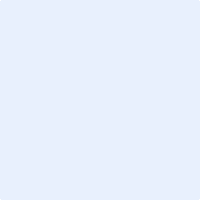 